ПОСТАНОВЛЕНИЕ №3821 декабря 2022 г.                                                                                               п.Кировский                                                                             «Об утверждении минимального размера                                                                                                                                                                              оплаты труда в муниципальных                                                                                 учреждениях, подведомственных                                                                                      администрации Кировского сельского                                                                                   муниципального образования                                                                                 Республики Калмыкия»       В целях реализации Федерального закона от 19 декабря 2022 года № 522-ФЗ «О внесении изменения в статью 1 Федерального закона «О минимальном размере оплаты труда»», и о приостановлении действия её отдельных положений :постановляю:Установить минимальный размер оплаты труда в муниципальных учреждениях, подведомственных администрации Кировского сельского муниципального образования Республики Калмыкия в сумме 16242 (шестнадцать тысяч двести сорок два) рубля в месяц.Постановление вступает в силу с 01 января 2023 года и подлежит официальному опубликованию (обнародованию) и размещению на официальном сайте администрации Кировского сельского муниципального образования Республики Калмыкия в сети «Интернет».Контроль за исполнением настоящего постановления оставляю за собой.Врип главы Кировского сельскогомуниципального образованияРеспублики Калмыкия (ахлачи):                                     Дертиева Л.И.ПОСТАНОВЛЕНИЕ                                  АДМИНИСТРАЦИИ  КИРОВСКОГО СЕЛЬСКОГО МУНИЦИПАЛЬНОГО ОБРАЗОВАНИЯ РЕСПУБЛИКИ КАЛМЫКИЯ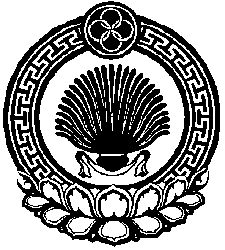 ХАЛЬМГ ТАНhЧИН                             КИРОВСК СЕЛƏНƏ                       МУНИЦИПАЛЬН БYРДƏЦИН АДМИНИСТРАЦИН ТОЛhАЧИН ТОГТАВР